Za čas od 14 .4. 2020 do 17. 4. 2020 – delo na daljavo GOSPODINJSTVO 6. a in p  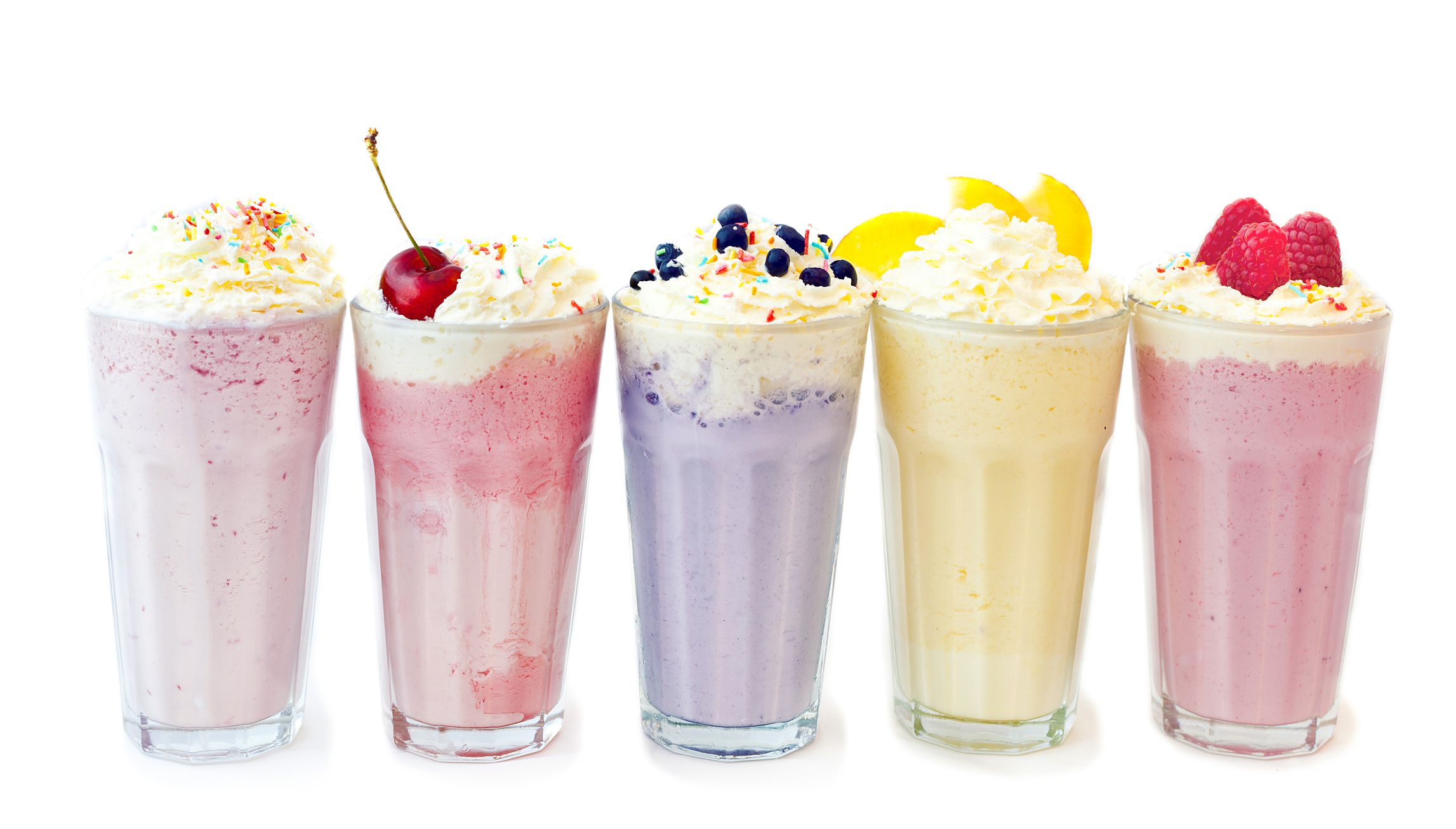 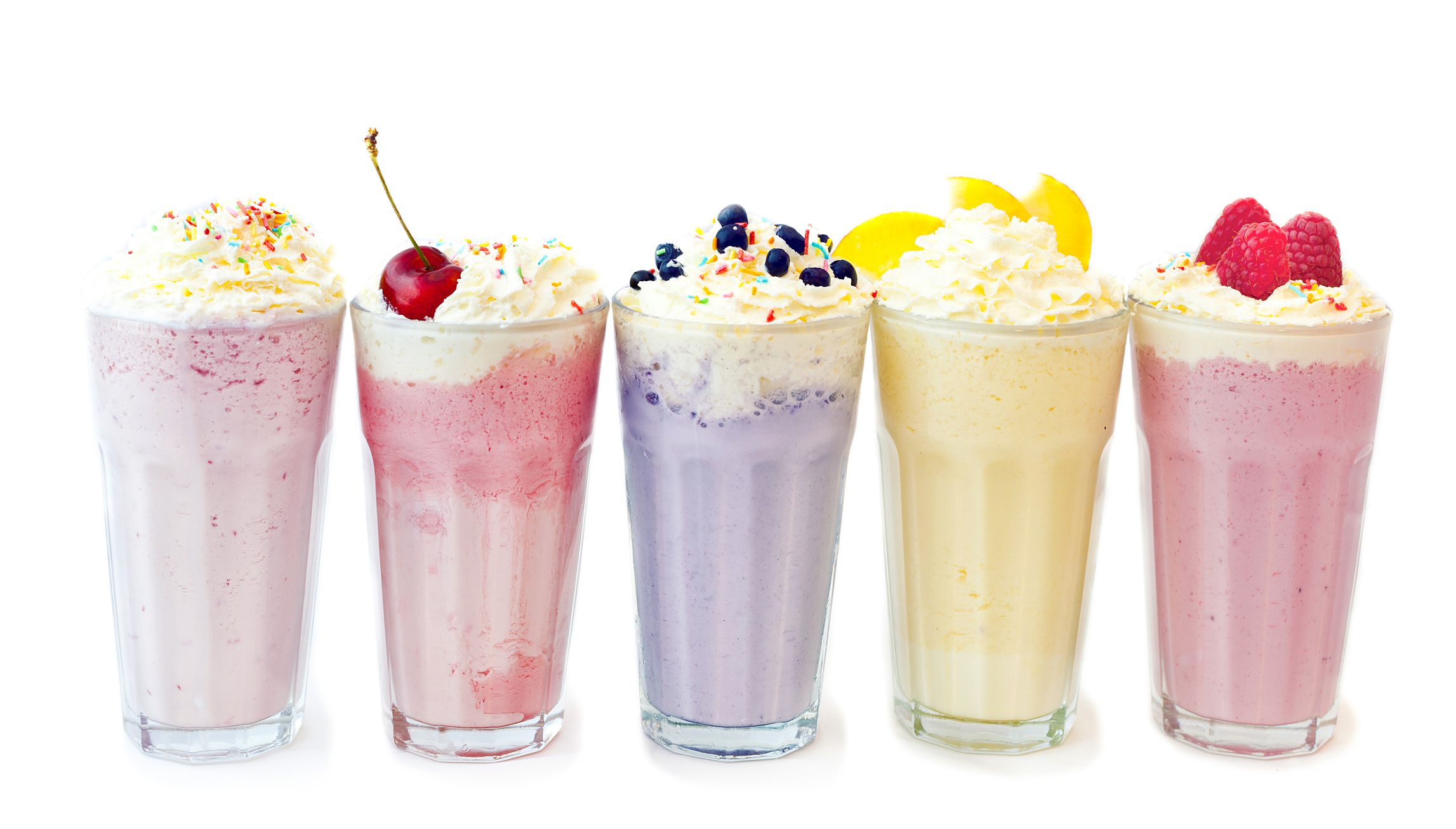 TEMA    BELJAKOVINSKA ŽIVILA Lahko se preizkušaš v pripravi različnih mesnih in mlečnih  jedi (praktično delo):https://www.youtube.com/watch?v=3AAdKl1UYZs – video – »carbonara« (angleščina)https://www.youtube.com/watch?v=9wjeB2pDOsU – video – naravni zrezki…https://www.youtube.com/watch?v=nuKCyx8ztqY – video – zrezki v gobovi omakihttps://okusno.je/recept/bananin-mlecni-napitekhttps://www.aninakuhinja.si/recepti/jagodni-mlecni-napitek-milkshake/https://www.zadovoljna.si/njam/osvezilni-sadno-mlecni-napitek.htmlhttps://okusno.je/recept/rizev-narastek-1330610335https://odprtakuhinja.delo.si/recepti/rizev-narastek-s-skuto/https://www.youtube.com/watch?v=iy4VJpDcG3A – video – rižev narastekhttps://www.youtube.com/watch?v=eBI259dr1zI – video – pohan sirhttps://www.youtube.com/watch?v=2i_hi7okeJA – video (hrvaščina - angleščina)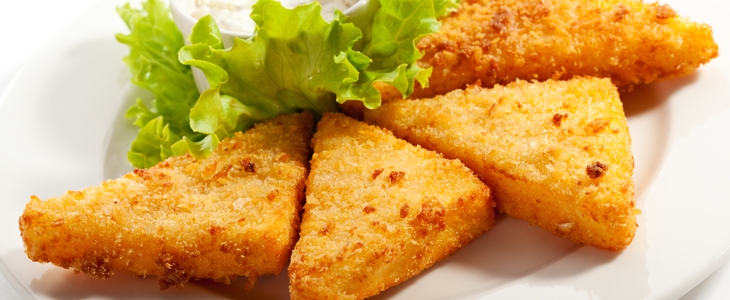 Še ogromno receptov in napotkov lahko dobiš na spletu. Poišči in se preizkusi, poslikaj in mi pošlji, da vidimo kako ti bo/je uspelo.